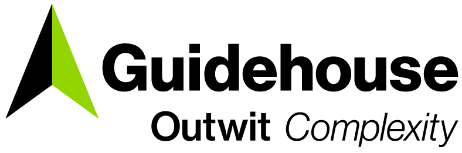 Submitted to:Peoples GasNorth Shore Gas200 East Randolph StreetChicago, IL 60601Submitted by:Guidehouse150 N. Riverside Plaza, Suite 2100Chicago, IL 60606Contact:Disclaimer: This report was prepared by Guidehouse for Peoples Gas Light and Coke Company (“PGL”) and North Shore Gas Company (“NSG”) based upon information provided by PGL and NSG and from other sources. Use of this report by any other party for whatever purpose should not, and does not, absolve such party from using due diligence in verifying the report’s contents. Neither Guidehouse nor any of its subsidiaries or affiliates assumes any liability or duty of care to such parties, and hereby disclaims any such liability.Table of Contents1. Introduction	12. Program Description	13. Program Savings Detail	54. Program Savings by Measure	65. Impact Analysis Findings and Recommendations	105.1 Impact Parameter Estimates	105.2 Findings and Recommendations	11Appendix A. Impact Analysis Methodology	A-1Appendix B. Program Specific Inputs for the Illinois TRC	B-1List of Tables, Figures, and EquationsTable 2-1. 2023 SFIE Program Volumetric Summary for PGL	2Table 2-2. 2023 SFIE Program Installed Measure Quantities for PGL	2Table 2-3. 2023 SFIE Program Volumetric Summary for NSG	4Table 2-4. 2023 SFIE Program Installed Measure Quantities for NSG	4Table 3-1. 2023 SFIE Program Annual Energy Savings Summary for PGL	5Table 3-2. 2023 SFIE Program Annual Energy Savings Summary for NSG	6Table 4-1. 2023 SFIE Program Annual Energy Savings by Measure for PGL	6Table 4-2. 2023 SFIE Program Annual Energy Savings by Measure for NSG	8Table 5-1. 2023 SFIE Program Verified Gross Savings Parameters	10Table B-1. 2023 SFIE Program Verified Cost Effectiveness Inputs – PGL	B-1Table B-2. 2023 SFIE Program Verified Cost Effectiveness Inputs – NSG	B-2IntroductionThis report presents the results of the impact evaluation of the Peoples Gas (PGL) and North Shore Gas (NSG) 2023 Single Family Income Eligible (SFIE) programs and a summary of the energy impacts for the total program as well as relevant measure and program structure details. The appendix presents the impact analysis methodology. Program year 2023 covers January 1, 2023 through December 31, 2023.Program DescriptionThe SFIE program offers installation of energy efficiency measures for qualifying homeowners with a household income at or below 80% of the area median income (AMI). Eligible measures include programmable and advanced thermostats, water efficiency devices, weatherization measures, pipe insulation, heating and cooling equipment, and custom energy-saving measures for eligible properties. The program also offers installation of health and safety measures including vents, electrical repairs, and asbestos and mold remediation. The program also distributes leave-behind kits (home energy assessment kits), which are composed of weatherstripping, door sweep, and shower timer measures.  The SFIE program has three paths: The SFIE Retrofits program component offers direct install products and no-cost weatherization services for customers. The PGL and NSG program is delivered jointly with ComEd through approved agencies or partners (e.g., Chicago Bungalow Association) that perform outreach and intake. The program is implemented by Resource Innovations. The Single Family – Illinois Home Weatherization Assistance Program (IHWAP) path is administered by ComEd, PGL, and Nicor Gas and is implemented by Resource Innovations. The program provides weatherization services to low-income residents through local community action agencies or not-for-profit agencies.The Home Energy Assessment (HEA) program path is administered by ComEd, Nicor Gas, PGL, and NSG and is implemented by Resource Innovations. The HEA program offers energy-saving products installed in homes at no-cost to the customer. Homeowners can reduce their energy and water use with the installation of products available to owners of single-family homes, two-flats, and individually metered condos and townhomes. Renters also are eligible for the HEA path with permission from their landlords.Table 2-1 presents the PGL SFIE program, which had 2,328 participants in 2023 and completed 2,357 projects. Table -. 2023 SFIE Program Volumetric Summary for PGL* Participants are defined as unique site addresses. Total unique participants are 2,328.† Installed Projects are defined as unique account numbers. Total unique account numbers are 2,357.Source: Peoples Gas tracking data and Guidehouse evaluation team analysis.Table 2-2 summarizes the installed measure quantities that are the basis for verified energy savings for PGL.Table -. 2023 SFIE Program Installed Measure Quantities for PGLSource: Peoples Gas tracking data and Guidehouse evaluation team analysis.Table 2-3 presents the NSG SFIE program, which had 201 participants and completed projects in 2023.Table -. 2023 SFIE Program Volumetric Summary for NSG* Participants are defined as unique site addresses. Total unique participants are 201.† Installed Projects are defined as unique account numbers. Total unique account numbers are 201.Source: North Shore Gas tracking data and Guidehouse evaluation team analysis.Table 2-4 summarizes the installed measure quantities that are the basis for verified energy savings.Table -. 2023 SFIE Program Installed Measure Quantities for NSGSource: North Shore Gas tracking data and Guidehouse evaluation team analysis.Program Savings DetailTable 3-1 summarizes the energy savings the PGL SFIE Program achieved by path in 2023.Table -. 2023 SFIE Program Annual Energy Savings Summary for PGLNote: Totals may not sum due to rounding. * Realization Rate (RR) is the ratio of verified gross savings to ex ante gross savings, based on evaluation research findings.† A deemed value. Available on the SAG web site: https://www.ilsag.info/ntg_2023.Source: Peoples Gas tracking data and Guidehouse evaluation team analysis.Table 3-2 summarizes the energy savings the NSG SFIE Program achieved by path in 2023.Table -. 2023 SFIE Program Annual Energy Savings Summary for NSG* Realization Rate (RR) is the ratio of verified gross savings to ex ante gross savings, based on evaluation research findings.† A deemed value. Available on the SAG web site: https://www.ilsag.info/ntg_2023.Source: North Shore Gas tracking data and Guidehouse evaluation team analysis.Program Savings by MeasureTable 4-1 summarizes the energy savings by measure level for the three PGL program paths. The IHWAP and Retrofit program paths both included 18 measures. The IHWAP path had a realization rate (RR) of 99%, while the Retrofit path had an RR of 100%. The Attic Insulation and the Gas High Efficiency Furnace – Time of Sale measures contributed the most savings in the IHWAP program path, and the Air Sealing and Attic Insulation measures contributed the most savings in the Retrofits program path. The HEA program path included 13 measures and had an RR of 100%. Advanced Thermostat – Manual and Programmable Thermostat measures contributing the most savings within the HEA path.Table -. 2023 SFIE Program Annual Energy Savings by Measure for PGLNote: Totals may not sum due to rounding.* Realization Rate (RR) is the ratio of verified gross savings to ex ante gross savings, based on evaluation research findings.† A deemed value. Available on the SAG web site: https://www.ilsag.info/ntg_2023.Source: Peoples Gas tracking data and Guidehouse evaluation team analysis.Table 4-2 summarized the energy savings by measure level for the three NSG program paths. The Retrofit program path included 17 measures, with an RR of 100%. The Air Sealing and Attic Insulation measures contributed the most savings in the Retrofits program path. The HEA-Joint program path included 12 measures and had an RR of 100%. Advanced Thermostat – Manual and Programmable Thermostat measures contributing the most savings within the HEA-Joint path. The NSG Only HEA program path only had 2 measures, which were Boiler Pipe Insulation and Low Flow Showerhead, and a RR of 100%.Table -. 2023 SFIE Program Annual Energy Savings by Measure for NSGNote: Totals may not sum due to rounding.* Realization Rate (RR) is the ratio of verified gross savings to ex ante gross savings, based on evaluation research findings.† A deemed value. Available on the SAG web site: https://www.ilsag.info/ntg_2023.Source: North Shore Gas tracking data and Guidehouse team analysis.Impact Analysis Findings and RecommendationsImpact Parameter EstimatesTable 5-1 shows the unit therm savings and realization rate findings by measure from Guidehouse's review. The realization rate is the ratio of the verified savings to the ex ante savings. Following the table are findings and recommendations, including discussion of all measures with realization rates above or below 100 percent. Appendix A-1 provides a description of the impact analysis methodology.Table -. 2023 SFIE Program Verified Gross Savings Parameters* Program Tracking Data (PTD) provided by Peoples Gas and North Shore Gas; extract dated January 30, 2024.† State of Illinois Technical Reference Manual version 11.0 from http://www.ilsag.info/technical-reference-manual.html.Findings and RecommendationsFinding 1. The tracking data did not provide equipment age which is necessary to determine the correct ƞheat value for Air Sealing, Attic, Basement/Sidewall, Floor Above Crawlspace, Rim Joist, and Wall Insulation measures. The evaluation team was able to cross reference ComEd’s tracking data to retrieve that information but was unable to do so for measures with a gas boiler heating system type. For the gas boiler measures, ƞheat value of 0.72 were used, sourced from the TRM v11.0.Recommendation 1. Update the tracking data to include the equipment age for all shell end use and space heating measures.Finding 2. The evaluation team identified 18 hot water end use measures, such as Low Flow Faucet Aerators, Low Flow Showerheads, and Shower Flow Reducers, with an RR of less than 100%. The evaluation team observed that those measures had a household factor (HF) less than 100%, this variable is defined in the TRM as the heating consumption of non-single-family households. The evaluation team was unable to determine how HF would affect gross therms as the variable is not a savings input in the hot water end use measure TRM equations. Measure IDs: MEA-2023.12.04-615456, MEA-2023.12.04-616134, MEA-2023.12.01-614742, MEA-2023.12.01-615117, MEA-2023.12.29-631661, MEA-2023.12.29-632805, MEA-2023.12.28-631039, MEA-2023.12.15-628207, MEA-2023.10.24-599094, MEA-2023.12.04-616133, MEA-2023.12.01-614743, MEA-2023.12.01-615118, MEA-2023.11.20-610145, MEA-2023.12.29-631662, MEA-2023.12.29-632806, MEA-2023.11.16-609013, MEA-2023.12.14-625314, MEA-2023.10.24-599095Recommendation 2. Ensure the correct savings inputs are used when calculating hot water measures.Finding 3. The tracking data had an incorrect or missing input capacity value for HVAC measures, Boiler Tune-Up, and Duct Sealing. The evaluation team was able to cross reference ComEd’s tracking data to retrieve the correct capacity values. The evaluation team noticed the incorrect input capacities used matched ComEd’s cooling input capacity, rather than the heating input capacity.Recommendation 3. Ensure that the correct heating input capacity is provided in the tracking data for those measure types.Finding 4. The evaluation team identified that the Gas high efficiency boilers – early replacements did not have an RR of 100%. The evaluation team assumed this was caused by the AFUE_exist values provided in the tracking data. The evaluation team was able to use the deemed TRM value to calculate the correct savings.Recommendation 4. Update the tracking data to reflect the correct AFUE_exist values that are deemed in the TRM.Finding 5. The evaluation team observed that 11 Furnace Tune-Up measures did not have an RR of 100%. The evaluation team concluded that the might be due to the tracking data Equipment Efficiency (Ei) input for those 11 measures. This field is used to determine gas savings from the TRM. The evaluation team was able to cross-reference the ComEd tracking data to obtain the missing inputs for a portion of these projects.Measure IDs: MEA-2023.01.17-469916, MEA-2022.12.24-461602, MEA-2023.02.02-472192, MEA-2023.02.14-473691, MEA-2023.02.16-474070, MEA-2023.01.20-470674, MEA-2023.01.20-470649, MEA-2022.12.20-457778, MEA-2023.02.14-473706, MEA-2023.01.30-471467, MEA-2023.01.13-469624.Recommendation 5. Ensure correct Furnace Tune-Up efficiency values are provided in the tracking data. Finding 6. The evaluation team found one DHW Pipe Insulation measure with an RR of 114%,measure ID: MEA-2023.12.15-626760. This occurrence might be due to the incorrect therm savings per foot of insulation value being used.Recommendation 6. Ensure the correct therm savings per foot of insulation is being used, which can be found in the Resource Innovations Savings Calculator. Impact Analysis MethodologyGuidehouse determined verified gross savings for each program measure by conducting a tracking system review. Guidehouse checked whether measure inputs matched deemed IL TRM (v11.0) values and validated custom inputs or adjusted as necessary. To be eligible, an IL-TRM measure must meet the physical, operational, and baseline characteristics as defined in the applicable version of IL-TRM. Verified gross RR are calculated by dividing the verified gross savings by the ex ante gross savings. In 2023, the net-to-gross (NTG) estimates used to calculate the net verified savings were defined by a consensus process through the Stakeholder Advisory Group (SAG).  Program Specific Inputs for the Illinois TRCTable B-1 and Table B-2 show the Total Resource Cost (TRC) cost-effectiveness analysis inputs available at the time of producing this impact evaluation report. Currently, additional required cost data (e.g., measure costs, program level incentive and non-incentive costs) are not included in Table B-1 and Table B-2 and will be provided to the evaluation team later. Guidehouse will include annual and lifetime water savings and greenhouse gas reductions in the end of year summary report.Table B-. 2023 SFIE Program Verified Cost Effectiveness Inputs – PGLSource: Peoples Gas tracking data and Guidehouse evaluation team analysis.Table B-. 2023 SFIE Program Verified Cost Effectiveness Inputs – NSGSource: North Shore Gas tracking data and Guidehouse evaluation team analysis.Income Eligible Single Family Impact Evaluation ReportEnergy Efficiency Plan: Program Year 2023 
(1/1/2023-12/31/2023)Income Eligible Single Family Impact Evaluation ReportEnergy Efficiency Plan: Program Year 2023 
(1/1/2023-12/31/2023)Income Eligible Single Family Impact Evaluation ReportEnergy Efficiency Plan: Program Year 2023 
(1/1/2023-12/31/2023)Income Eligible Single Family Impact Evaluation ReportEnergy Efficiency Plan: Program Year 2023 
(1/1/2023-12/31/2023)Prepared for: Peoples Gas and North Shore GasDRAFTMarch 22, 2024Prepared for: Peoples Gas and North Shore GasDRAFTMarch 22, 2024Prepared for: Peoples Gas and North Shore GasDRAFTMarch 22, 2024Prepared for: Peoples Gas and North Shore GasDRAFTMarch 22, 2024Prepared by: Prepared by: Yeab LakewGuidehouseYeab LakewGuidehouseMarisa RudolphGuidehouseMarisa RudolphGuidehouseguidehouse.comEd Balbis Partner 561.644.9407  ebalbis@guidehouse.com  Charles Ampong
Associate Director608.446.3172charles.ampong@guidehouse.comStu Slote Director 802.526.5113 stu.slote@guidehouse.comLaura Agapay-Read
Associate Director312.583.4178laura.agapay.read@guidehouse.comParticipationIHWAPRetrofitsHEATotalParticipants * 60  353  1,915  2,328 Installed Projects † 60  369  1,928  2,357 Program PathMeasureQuantity UnitInstalled QuantityIHWAPAdvanced Thermostat - ManualEach              17 IHWAPAdvanced Thermostat - ProgrammableEach                3 IHWAPAir SealingProject              58 IHWAPAttic InsulationSq. ft.       53,114 IHWAPBasement/Sidewall InsulationSq. ft.         3,282 IHWAPLow Flow Faucet Aerator - BathroomEach              22 IHWAPGas High Efficiency Boiler - EREach              13 IHWAPDHW Pipe InsulationLn. ft.            569 IHWAPDuct SealingEach                4 IHWAPFloor Insulation Above CrawlspaceSq. ft.         1,531 IHWAPGas High Efficiency Furnace - TOSEach              33 IHWAPGas High Efficiency Furnace - EREach                4 IHWAPLow Flow ShowerheadEach              25 IHWAPLow Flow Faucet Aerator - KitchenEach                9 IHWAPProgrammable ThermostatEach                8 IHWAPRim Joist InsulationSq. ft.         1,161 IHWAPGas Water Heater - EREach              25 IHWAPWall InsulationSq. ft.       38,038 RetrofitsAdvanced Thermostat - ManualEach              14 RetrofitsAdvanced Thermostat - ProgrammableEach              38 RetrofitsAir SealingProject            415 RetrofitsAttic InsulationSq. ft.      288,651 RetrofitsBasement/Sidewall InsulationSq. ft.       10,382 RetrofitsLow Flow Faucet Aerator - BathroomEach              10 RetrofitsGas High Efficiency Boiler - TOSEach                4 RetrofitsDHW Pipe InsulationLn. ft.         2,267 RetrofitsDuct SealingEach              18 RetrofitsFloor Insulation Above CrawlspaceSq. ft.         4,326 RetrofitsFurnace Tune-UpEach            113 RetrofitsGas High Efficiency Furnace - TOSEach                8 RetrofitsLow Flow ShowerheadEach              17 RetrofitsLow Flow Faucet Aerator - KitchenEach                7 RetrofitsProgrammable ThermostatEach              50 RetrofitsRim Joist InsulationSq. ft.         1,656 RetrofitsGas Water Heater - TOSEach                3 RetrofitsWall InsulationSq. ft.      357,623 HEAAdvanced Thermostat - BlendedEach                4 HEAAdvanced Thermostat - ManualEach            395 HEAAdvanced Thermostat - ProgrammableEach              73 HEAAir Handler Filter ReplacementEach            552 HEAAir SealingProject            323 HEALow Flow Faucet Aerator - BathroomEach            958 HEABoiler Pipe InsulationLn. ft.            322 HEADHW Pipe InsulationLn. ft.         2,389 HEALow Flow ShowerheadEach         1,434 HEALow Flow Faucet Aerator - KitchenEach            624 HEAProgrammable ThermostatEach            288 HEARe-Program ThermostatEach              57 HEAShower Flow ReducerEach              66 ParticipationRetrofitsHEA - JointTotalParticipants *19182201Installed Projects †19182201Program PathMeasureQuantity UnitInstalled QuantityRetrofitsAdvanced Thermostat - ManualEach4RetrofitsAdvanced Thermostat - ProgrammableEach3RetrofitsAir SealingProject19RetrofitsAttic InsulationSq. ft.11RetrofitsBasement/Sidewall InsulationSq. ft.4RetrofitsLow Flow Faucet Aerator - BathroomEach11RetrofitsBoiler Tune-UpEach1RetrofitsDHW Pipe InsulationLn. ft.15RetrofitsDuct SealingEach7RetrofitsFloor Insulation Above CrawlspaceSq. ft.1RetrofitsFurnace Tune-UpEach2RetrofitsLow Flow ShowerheadEach9RetrofitsLow Flow Faucet Aerator - KitchenEach7RetrofitsProgrammable ThermostatEach3RetrofitsRim Joist InsulationSq. ft.11RetrofitsGas Water Heater - TOSEach1RetrofitsWall InsulationSq. ft.6HEAAdvanced Thermostat - ManualEach50HEAAdvanced Thermostat - ProgrammableEach10HEAAir Handler Filter ReplacementEach54HEAAir SealingProject22HEALow Flow Faucet Aerator - BathroomEach57HEABoiler Pipe InsulationLn. ft.15HEADHW Pipe InsulationLn. ft.24HEALow Flow ShowerheadEach107HEALow Flow Faucet Aerator - KitchenEach31HEAProgrammable ThermostatEach13HEARe-Program ThermostatEach3HEAShower Flow ReducerEach3Program PathEx Ante Gross Savings (Therms)Verified Gross RR*Verified Gross Savings (Therms)NTG†Verified Net Savings (Therms)IHWAP 46,348 99% 45,890 1.00 45,890 Retrofits 382,576 100%380,896 1.00 380,896 HEA 95,102 100% 95,084 1.00 95,084 Total or Weighted Average524,025 100%521,870 1.00521,870 Program PathEx Ante Gross Savings (Therms)Verified Gross RR*Verified Gross Savings (Therms)NTG†Verified Net Savings (Therms)Retrofits4,646 100%4,646 1.004,646 HEA8,875 100%8,875 1.008,875 Total or Weighted Average 13,521 100% 13,521 1.00 13,521 Program PathSavings CategoryEx Ante Gross Savings (Therms)Verified Gross RR*Verified Gross Savings (Therms)NTG†Verified Net Savings (Therms)IHWAPAdvanced Thermostat - Manual         1,640 100%          1,640 1.00           1,640 IHWAPAdvanced Thermostat - Programmable            214 100%             214 1.00              214 IHWAPAir Sealing         6,003 100%          6,019 1.00           6,019 IHWAPAttic Insulation       11,895 99%         11,752 1.00         11,752 IHWAPBasement/Sidewall Insulation            223 100%             223 1.00              223 IHWAPLow Flow Faucet Aerator - Bathroom              14 100%               14 1.00                14 IHWAPGas High Efficiency Boiler - ER         8,563 96%          8,252 1.00           8,252 IHWAPDHW Pipe Insulation         1,147 100%          1,147 1.00           1,147 IHWAPDuct Sealing         1,120 100%          1,120 1.00           1,120 IHWAPFloor Insulation Above Crawlspace            197 100%             197 1.00              197 IHWAPGas High Efficiency Furnace - TOS         9,317 100%          9,317 1.00           9,317 IHWAPGas High Efficiency Furnace - ER            509 100%             509 1.00              509 IHWAPLow Flow Showerhead              44 100%               44 1.00                44 IHWAPLow Flow Faucet Aerator - Kitchen              43 100%               43 1.00                43 IHWAPProgrammable Thermostat            645 100%             645 1.00              645 IHWAPRim Joist Insulation            114 100%             113 1.00              113 IHWAPGas Water Heater - ER            979 100%             979 1.00              979 IHWAPWall Insulation         3,682 99%          3,663 1.00           3,663 IHWAPIHWAP Subtotal       46,348 99%        45,890 1.00         45,890 RetrofitsAdvanced Thermostat - Manual         1,435 100%          1,435 1.00           1,435 RetrofitsAdvanced Thermostat - Programmable         2,650 100%          2,650 1.00           2,650 RetrofitsAir Sealing      233,215 100%       232,946 1.00       232,946 RetrofitsAttic Insulation       68,692 99%         67,777 1.00         67,777 RetrofitsBasement/Sidewall Insulation         2,249 100%          2,247 1.00           2,247 RetrofitsLow Flow Faucet Aerator - Bathroom              10 100%               10 1.00                10 RetrofitsGas High Efficiency Boiler - TOS            687 100%             687 1.00              687 RetrofitsDHW Pipe Insulation         4,571 100%          4,571 1.00           4,571 RetrofitsDuct Sealing       10,705 100%         10,705 1.00         10,705 RetrofitsFloor Insulation Above Crawlspace            620 97%             600 1.00              600 RetrofitsFurnace Tune-Up         3,969 100%          3,969 1.00           3,969 RetrofitsGas High Efficiency Furnace - TOS         1,352 100%          1,352 1.00           1,352 RetrofitsLow Flow Showerhead              53 100%               53 1.00                53 RetrofitsLow Flow Faucet Aerator - Kitchen              58 100%               58 1.00                58 RetrofitsProgrammable Thermostat         3,416 100%          3,416 1.00           3,416 RetrofitsRim Joist Insulation            188 100%             188 1.00              188 RetrofitsGas Water Heater - TOS              64 100%               64 1.00                64 RetrofitsWall Insulation       48,642 99%         48,167 1.00         48,167 RetrofitsRetrofits Subtotal     382,576 100%      380,896 1.00       380,896 HEAAdvanced Thermostat - Blended            312 100%             312 1.00              312 HEAAdvanced Thermostat - Manual       40,338 100%         40,338 1.00         40,338 HEAAdvanced Thermostat - Programmable         4,989 100%          4,989 1.00           4,989 HEAAir Handler Filter Replacement         4,380 100%          4,380 1.00           4,380 HEAAir Sealing         4,357 100%          4,357 1.00           4,357 HEALow Flow Faucet Aerator - Bathroom            913 99%             907 1.00              907 HEABoiler Pipe Insulation            225 100%             225 1.00              225 HEADHW Pipe Insulation         4,628 100%          4,629 1.00           4,629 HEALow Flow Showerhead         4,285 100%          4,275 1.00           4,275 HEALow Flow Faucet Aerator - Kitchen         5,464 100%          5,464 1.00           5,464 HEAProgrammable Thermostat       21,041 100%         21,042 1.00         21,042 HEARe-Program Thermostat         3,972 100%          3,972 1.00           3,972 HEAShower Flow Reducer            197 99%             195 1.00              195 HEAHEA Subtotal       95,102 100%        95,084 1.00         95,084 Total or Weighted AverageTotal or Weighted Average      524,025 100%       521,870 1.00       521,870 Program PathSavings CategoryEx Ante Gross Savings (Therms)Verified Gross RR*Verified Gross Savings (Therms)NTG†Verified Net Savings (Therms)RetrofitsAdvanced Thermostat – Manual           410 100%           410 1.00410 RetrofitsAdvanced Thermostat - Programmable           214 100%           214 1.00214 RetrofitsAir Sealing        1,086 100%        1,086 1.001,086 RetrofitsAttic Insulation           867 100%           867 1.00867 RetrofitsBasement/Sidewall Insulation             79 100%             79 1.0079 RetrofitsLow Flow Faucet Aerator - Bathroom             24 100%             24 1.0024 RetrofitsBoiler Tune-Up             40 100%             40 1.0040 RetrofitsDHW Pipe Insulation           363 100%           363 1.00363 RetrofitsDuct Sealing           451 100%           451 1.00451 RetrofitsFloor Insulation Above Crawlspace             99 100%             99 1.0099 RetrofitsFurnace Tune-Up           131 100%           131 1.00131 RetrofitsLow Flow Showerhead             29 100%             29 1.0029 RetrofitsLow Flow Faucet Aerator - Kitchen             93 100%             93 1.0093 RetrofitsProgrammable Thermostat           224 100%           224 1.00224 RetrofitsRim Joist Insulation           121 100%           121 1.00121 RetrofitsGas Water Heater – TOS             35 100%             35 1.0035 RetrofitsWall Insulation           380 100%           380 1.00380 RetrofitsRetrofits Subtotal        4,646 100%        4,646 1.004,646 HEAAdvanced Thermostat – Manual        5,126 100%        5,126 1.005,126 HEAAdvanced Thermostat - Programmable           714 100%           714 1.00714 HEAAir Handler Filter Replacement           447 100%           447 1.00447 HEAAir Sealing           273 100%           273 1.00273 HEALow Flow Faucet Aerator - Bathroom           107 100%           107 1.00107 HEABoiler Pipe Insulation             67 100%             67 1.0067 HEADHW Pipe Insulation           263 100%           263 1.00263 HEALow Flow Showerhead           459 100%           459 1.00459 HEALow Flow Faucet Aerator - Kitchen           293 100%           293 1.00293 HEAProgrammable Thermostat           931 100%           931 1.00931 HEARe-Program Thermostat           187 100%           187 1.00187 HEAShower Flow Reducer             10 100%             10 1.0010 HEAHEA Joint Subtotal        8,875 100%        8,875 1.008,875 Total or Weighted AverageTotal or Weighted Average      13,521 100%      13,521 1.0013,521 MeasureUnit BasisEx Ante Gross (therms/unit)Verified Gross (therms/unit)Realization RateData Source(s)Advanced Thermostat - BlendedEach77.9577.95100%Illinois  TRM, v11.0†, Section 5.3.16 and PGL/NSG Program Tracking Data (PTD*)Advanced Thermostat - ManualEach101.76101.76100%Illinois  TRM, v11.0†, Section 5.3.16 and PTDAdvanced Thermostat - ProgrammableEach69.1469.14100%Illinois  TRM, v11.0†, Section 5.3.16 and PTDAir Handler Filter ReplacementEach7.937.93100%Illinois  TRM, v11.0†, Section 5.3.10 and PTDAir SealingProject292.63292.33100%Illinois  TRM, v11.0†, Section 5.6.1 and PTDAttic InsulationSq. ft.0.230.2399%Illinois  TRM, v11.0†, Section 5.6.5 and PTDBasement/Sidewall InsulationSq. ft.0.180.18100%Illinois  TRM, v11.0†, Section 5.6.2 and PTDLow Flow Faucet Aerator - BathroomEach0.950.9499%Illinois  TRM, v11.0†, Section 5.4.4 and PTDBoiler Pipe InsulationLn. ft.0.700.70100%Illinois  TRM, v11.0†, Section 5.3.2 and PTDBoiler Tune-UpEach39.5439.63100%Illinois  TRM, v11.0†, Section 4.4.2 and PTDGas High Efficiency Boiler - TOSEach658.67634.7696%Illinois  TRM, v11.0†, Section 5.3.6 and PTDGas High Efficiency Boiler - EREach171.73171.73100%Illinois  TRM, v11.0†, Section 5.3.6 and PTDDHW Pipe InsulationLn. ft.1.981.98100%Illinois  TRM, v11.0†, Section 5.4.1 and PTDDuct SealingEach423.30423.31100%Illinois  TRM, v11.0†, Section 5.3.4 and PTDFloor Insulation Above CrawlspaceSq. ft.0.140.1498%Illinois  TRM, v11.0†, Section 5.6.3 and PTDFurnace Tune-UpEach35.6635.66100%Illinois  TRM, v11.0†, Section 5.3.13 and PTDGas High Efficiency Furnace - TOSEach282.34282.34100%Illinois  TRM, v11.0†, Section 5.3.7 and PTDGas High Efficiency Furnace - EREach155.05155.05100%Illinois  TRM, v11.0†, Section 5.3.7 and PTDLow Flow ShowerheadEach2.982.97100%Illinois  TRM, v11.0†, Section 5.4.5 and PTDLow Flow Faucet Aerator - KitchenEach8.718.71100%Illinois  TRM, v11.0†, Section 5.4.4 and PTDProgrammable ThermostatEach72.1372.14100%Illinois  TRM, v11.0†, Section 5.3.11 and PTDRe-Program ThermostatEach69.3169.31100%Illinois  TRM, v11.0†, Section 5.3.11 and PTDRim Joist InsulationSq. ft.0.110.11100%Illinois  TRM, v11.0†, Section 5.6.6 and PTDShower Flow ReducerEach3.012.9899%Illinois  TRM, v11.0†, Section 5.4.5 and PTDGas Water Heater - TOSEach39.1639.16100%Illinois  TRM, v11.0†, Section 5.4.2 and PTDGas Water Heater - EREach24.7124.71100%Illinois  TRM, v11.0†, Section 5.4.2 and PTDWall InsulationSq. ft.0.130.1399%Illinois  TRM, v11.0†, Section 5.6.4 and PTDProgram PathSavings CategoryUnitsQuantityEffective Useful LifeEx Ante Gross Savings (Therms)Verified Gross Savings (Therms)Verified Net Savings (Therms)IHWAPAdvanced Thermostat - ManualEach              17 11         1,640          1,640          1,640 IHWAPAdvanced Thermostat - ProgrammableEach                3 11            214             214             214 IHWAPAir SealingProject              58 20         6,003          6,019          6,019 IHWAPAttic InsulationSq. ft.       53,114 20       11,895        11,752        11,752 IHWAPBasement/Sidewall InsulationSq. ft.         3,282 20            223             223             223 IHWAPLow Flow Faucet Aerator - BathroomEach              22 10              14               14               14 IHWAPGas High Efficiency Boiler - EREach              13 8         8,563          8,252          8,252 IHWAPDHW Pipe InsulationLn. ft.            569 15         1,147          1,147          1,147 IHWAPDuct SealingEach                4 20         1,120          1,120          1,120 IHWAPFloor Insulation Above CrawlspaceSq. ft.         1,531 20            197             197             197 IHWAPGas High Efficiency Furnace - TOSEach              33 20         9,317          9,317          9,317 IHWAPGas High Efficiency Furnace - EREach                4 6            509             509             509 IHWAPLow Flow ShowerheadEach              25 10              44               44               44 IHWAPLow Flow Faucet Aerator - KitchenEach                9 10              43               43               43 IHWAPProgrammable ThermostatEach                8 16            645             645             645 IHWAPRim Joist InsulationSq. ft.         1,161 20            114             113             113 IHWAPGas Water Heater - EREach              25 4            979             979             979 IHWAPWall InsulationSq. ft.       38,038 20         3,682          3,663          3,663 RetrofitsAdvanced Thermostat - ManualEach              14 11         1,435          1,435          1,435 RetrofitsAdvanced Thermostat - ProgrammableEach              38 11         2,650          2,650          2,650 RetrofitsAir SealingProject            415 20      233,215       232,946       232,946 RetrofitsAttic InsulationSq. ft.      288,651 20       68,692        67,777        67,777 RetrofitsBasement/Sidewall InsulationSq. ft.       10,382 20         2,249          2,247          2,247 RetrofitsLow Flow Faucet Aerator - BathroomEach              10 10              10               10               10 RetrofitsGas High Efficiency Boiler - TOSEach                4 25            687             687             687 RetrofitsDHW Pipe InsulationLn. ft.         2,267 15         4,571          4,571          4,571 RetrofitsDuct SealingEach              18 20       10,705        10,705        10,705 RetrofitsFloor Insulation Above CrawlspaceSq. ft.         4,326 20            620             600             600 RetrofitsFurnace Tune-UpEach            113 20         3,969          3,969          3,969 RetrofitsGas High Efficiency Furnace - TOSEach                8 20         1,352          1,352          1,352 RetrofitsLow Flow ShowerheadEach              17 10              53               53               53 RetrofitsLow Flow Faucet Aerator - KitchenEach                7 10              58               58               58 RetrofitsProgrammable ThermostatEach              50 16         3,416          3,416          3,416 RetrofitsRim Joist InsulationSq. ft.         1,656 20            188             188             188 RetrofitsGas Water Heater - TOSEach                3 13              64               64               64 RetrofitsWall InsulationSq. ft.      357,623 20       48,642        48,167        48,167 HEAAdvanced Thermostat - BlendedEach                4 11            312             312             312 HEAAdvanced Thermostat - ManualEach            395 11       40,338        40,338        40,338 HEAAdvanced Thermostat - ProgrammableEach              73 11         4,989          4,989          4,989 HEAAir Handler Filter ReplacementEach            552 3         4,380          4,380          4,380 HEAAir SealingProject            323 20         4,357          4,357          4,357 HEALow Flow Faucet Aerator - BathroomEach            958 10            913             907             907 HEABoiler Pipe InsulationLn. ft.            322 15            225             225             225 HEADHW Pipe InsulationLn. ft.         2,389 15         4,628          4,629          4,629 HEALow Flow ShowerheadEach         1,434 10         4,285          4,275          4,275 HEALow Flow Faucet Aerator - KitchenEach            624 10         5,464          5,464          5,464 HEAProgrammable ThermostatEach            288 16       21,041        21,042        21,042 HEARe-Program ThermostatEach              57 2         3,972          3,972          3,972 HEAShower Flow ReducerEach              66 3            197             195             195 Total or Weighted AverageTotal or Weighted Average18.1      524,025       521,870       521,870 Program PathSavings CategoryUnitsQuantityEffective Useful LifeEx Ante Gross Savings (Therms)Verified Gross Savings (Therms)Verified Net Savings (Therms)RetrofitsAdvanced Thermostat - ManualEach               4 11.00           410            410            410 RetrofitsAdvanced Thermostat - ProgrammableEach               3 11.00           214            214            214 RetrofitsAir SealingProject             19 20.00        1,086         1,086         1,086 RetrofitsAttic InsulationSq. ft.             11 20.00           867            867            867 RetrofitsBasement/Sidewall InsulationSq. ft.               4 20.00             79              79              79 RetrofitsLow Flow Faucet Aerator - BathroomEach             11 10.00             24              24              24 RetrofitsBoiler Tune-UpEach               1 3.00             40              40              40 RetrofitsDHW Pipe InsulationLn. ft.             15 15.00           363            363            363 RetrofitsDuct SealingEach               7 20.00           451            451            451 RetrofitsFloor Insulation Above CrawlspaceSq. ft.               1 20.00             99              99              99 RetrofitsFurnace Tune-UpEach               2 3.00           131            131            131 RetrofitsLow Flow ShowerheadEach               9 10.00             29              29              29 RetrofitsLow Flow Faucet Aerator - KitchenEach               7 10.00             93              93              93 RetrofitsProgrammable ThermostatEach               3 16.00           224            224            224 RetrofitsRim Joist InsulationSq. ft.             11 20.00           121            121            121 RetrofitsGas Water Heater - TOSEach               1 13.00             35              35              35 RetrofitsWall InsulationSq. ft.               6 20.00           380            380            380 HEAAdvanced Thermostat - ManualEach             50 11.00        5,126         5,126         5,126 HEAAdvanced Thermostat - ProgrammableEach             10 11.00           714            714            714 HEAAir Handler Filter ReplacementEach             54 3.00           447            447            447 HEAAir SealingProject             22 20.00           273            273            273 HEALow Flow Faucet Aerator - BathroomEach             57 10.00           107            107            107 HEABoiler Pipe InsulationLn. ft.             15 15.00             67              67              67 HEADHW Pipe InsulationLn. ft.             24 15.00           263            263            263 HEALow Flow ShowerheadEach           107 10.00           459            459            459 HEALow Flow Faucet Aerator - KitchenEach             31 10.00           293            293            293 HEAProgrammable ThermostatEach             13 16.00           931            931            931 HEARe-Program ThermostatEach               3 2.00           187            187            187 HEAShower Flow ReducerEach               3 3.00             10              10              10 Total or Weighted AverageTotal or Weighted Average13.3      13,521       13,521       13,521 